Н А К А ЗВід 01.11.2019 № 232Про вивчення стану викладання                                                                                                                                        української мови та літератури у                                                                                                                                          ХЗОШ № 48 та ХСШ № 66       На виконання Закону «Про освіту», плану роботи Управління освіти на 2019  рік щодо контрольно – аналітичної діяльності та організаційної роботи з підвідомчою мережею, здійснення інспекторсько – методичних та тематичних перевірок та з метою забезпечення якості роботи з питання підвищення рівня стану викладання української мови та літератури в закладах загальної середньої освітиНАКАЗУЮ:Затвердити протокол перевірки стану викладання української мови та літератури (додається).Завідувачці районним методичним центром Надточій О.І.:Здійснити вивчення питання стану викладання української мови та літератури вчителями Харківської загальноосвітньої школи І – ІІІ ступенів № 48 (далі ХЗОШ) та Харківської спеціалізованої школи (далі ХСШ) І – ІІІ ступенів № 66 з одночасним наданням методичної допомоги.З 25.11.2019 по 29.11. 2019Узагальнити підсумки контролю роботи з питань стану викладання української мови та літератури.03.12.20192.3.   Підготувати рекомендації для ХЗОШ № 48 та ХСШ № 66 щодо подальшого удосконалення доцільного використання інноваційних технологій в освітньому процесі, що забезпечують позитивний результат як у засвоєнні предметних знань, так і в творчому розвитку особистості учня.15.12.20193.  Завідувачці ЛКТО Остапчук С.П. розмістити цей наказ на сайті Управління освіти.До 02.11.2019Контроль за виконанням цього наказу залишаю за собою.Начальник Управління освіти                         О.С. НИЖНИКЗ наказом ознайомлені:  	                       Н.В. ЛАШИНА                                                                                                                                С.П. ОСТАПЧУКНадточій О.І.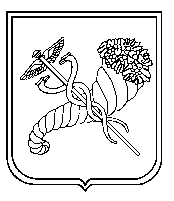 Головний спеціаліст Управління освіти-уповноважена особа з питань запобігання та виявлення корупції                            О.М.СТЕЦКО